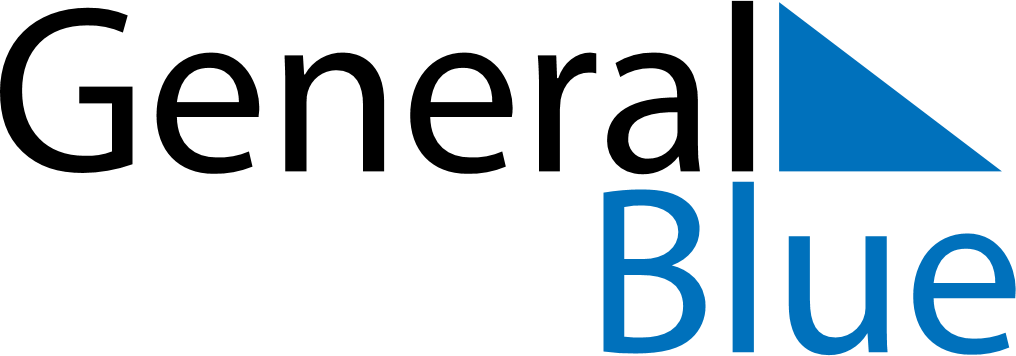 June 1582June 1582June 1582June 1582June 1582SundayMondayTuesdayWednesdayThursdayFridaySaturday123456789101112131415161718192021222324252627282930